ใบขออนุญาตใช้รถส่วนกลาง / รถรับรอง / รถรับรองประจำจังหวัดวันที่   			  พ.ศ 		เรียน 	ผู้อำนวยการกองกลาง	ข้าพเจ้า 					  		กอง			 	ขออนุญาตใช้รถ  (ไปไหน)   									เพื่อ					    			  มีคนนั่ง              คน		ในวันที่   				  	     	เวลา   	   	  น.			ถึงวันที่   					       	เวลา          	  น.			หมายเหตุ 																							จึงเรียนมาเพื่อโปรดพิจารณา.............................................ผู้ขออนุญาต............................................หัวหน้างาน / หัวหน้ากลุ่มงาน............................................ผู้อำนวยการกอง / สำนักหรือผู้แทน............................................วัน / เดือน / ปี----------------------------------------------------------------------------------------------------------------------------------เรียน	ผู้อำนวยการกองกลาง	งานอาคารสถานที่และยานพาหนะได้ตรวจสอบความพร้อมของรถราชการแล้วเห็นควรพิจารณาอนุญาตให้ใช้รถราชการ ดังนี้	ทะเบียน  ................................   มี.............................................................เป็น พขร.	ทะเบียน  ...............................    มี.............................................................เป็น พขร.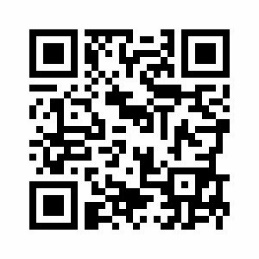        จึงเรียนมาเพื่อโปรดพิจารณา		.......................................................					.......................................................อนุญาต        ไม่อนุญาต	.......................................................					         (ผู้อำนวยการกองกลาง)